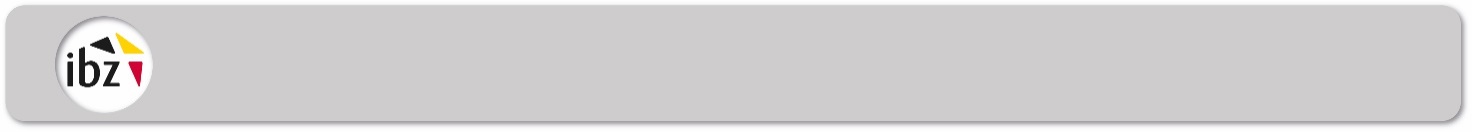 Kennisgeving van een bezwaar(per aangetekende brief).Nederlands kiescollegeCollegehoofdbureau De Voorzitter van het collegehoofdbureau brengt ter kennis van , indiener van de voordrachtsakte  en medekandidaten, dat hij/zij tegen de aanvaarding van de kandidaturen die op voormelde akte voorkomen, een als volgt gemotiveerd bezwaar heeft ontvangen:	De voorzitter van het collegehoofdbureau brengt ter kennis van , kandidaat dat bij hem/haar een als volgt gemotiveerd bezwaar ter betwisting van zijn/haar verkiesbaarheid werd ingediend.Bij deze brief werden de bepalingen van het Kieswetboek bijgevoegdTe Mechelen, ..…………............ 2024De Voorzitter,UITTREKSEL UIT HET KIESWETBOEKArt. 123.	Zij die de aanvaarde of afgewezen lijsten hebben ingeleverd, of, bij hun ontstentenis, een van de erop voorkomende kandidaten kunnen  de tweeënvijftigste dag vóór de stemming, tussen 14  en 16 uur, op de plaats aangewezen voor het inleveren van de voordrachten, bij de voorzitter van het Collegehoofdbureau tegen ontvangbewijs een memorie indienen tot betwisting van de onregelmatigheden waarmee bij het voorlopig afsluiten van de kandidatenlijst rekening is gehouden of die de dag na die afsluiting ingeroepen zijn. Wanneer de onregelmatigheid gelegen is in onverkiesbaarheid van een kandidaat, kan een memorie worden ingediend met inachtneming van dezelfde regels.	De in het vorige lid bedoelde personen kunnen in voorkomend geval een verbeterings- of aanvullingsakte indienen.	De verbeterings- of aanvullingsakte is alleen dan ontvankelijk hetzij wanneer een kandidaat zijn kandidaatstelling op geldige wijze intrekt of overlijdt uiterlijk op de in het eerste lid bedoelde dag vóór 16 uur, hetzij wanneer de voordracht ofwel een of meer op de voordracht voorkomende kandidaten afgewezen zijn om een van de volgende redenen:1°	gemis van het vereiste aantal regelmatige handtekeningen van voordragende kiezers ;2°	te groot aantal kandidaat-titularissen of kandidaat-opvolgers ;2°	bis, geen of onvoldoende kandidaat-opvolgers ;3°	gemis van regelmatige bewilliging ;4°	geen of onvoldoende vermelding van de naam, de voornamen, de geboortedatum, de hoofdverblijfplaats van de kandidaten of van de tot inlevering van de akte gemachtigde kiezers ;5°	niet-nakoming van de regels omtrent de rangschikking van de kandidaten of de schikking van hun namen;6°	niet-nakoming van de regels omtrent de evenwichtige samenstelling van de kandidatenlijsten, bedoeld in artikel 21bis van de wet van 23 maart 1989;7° niet-nakoming van de regels omtrent het letterwoord, bedoeld in artikel 22 van de wet van 23 maart	Behalve in het geval bedoeld onder 2°bis en 6° van het voorgaande lid, mag de verbeterings- of aanvullingsakte geen naam van een nieuw kandidaat bevatten.  Zij mag in geen geval de in de afgewezen akte aangenomen volgorde van voordracht wijzigen.		Vermindering van een te groot aantal kandidaat-titularissen of kandidaat-opvolgers is slechts mogelijk wanneer uit een schriftelijke verklaring van een kandidaat blijkt dat hij zijn bewilligingsakte intrekt.	De nieuwe kandidaat-opvolgers voorgedragen overeenkomstig het derde lid, 2°bis en de nieuwe kandidaat-titularissen of kandidaat-opvolgers voorgedragen overeenkomstig het derde lid, 6°, moeten de hun aangeboden kandidatuur in een schriftelijke verklaring bewilligen.	De geldige handtekeningen van de voordragende kiezers en van de bewilligende kandidaten, almede de regelmatige vermeldingen in de afgewezen voordracht, blijven van kracht, indien de verbeterings- of aanvullingsakte aanvaard wordt.Art. 124.	Het Collegehoofdbureau vergadert de tweeënvijftigste dag voor de stemming om 16 uur.	In voorkomend geval, onderzoekt het de stukken die de voorzitter overeenkomstig de artikelen 121, 122 en 123 ontvangen heeft, en beslist erover na de betrokkenen te hebben gehoord indien zij het verlangen. Het verbetert de kandidatenlijst, indien daartoe grond bestaat, en sluit ze daarna definitief af op digitale wijze.	Tot deze vergadering worden enkel toegelaten zij die de lijsten hebben ingeleverd of, bij hun ontstentenis, de kandidaten die een stuk als bepaald bij de artikelen 121 en 123 hebben overhandigd, alsmede de getuigen door de kandidaten van die lijsten krachtens artikel 21, §3 aangewezen.	Indien de verkiesbaarheid van een kandidaat wordt betwist, mogen ook die kandidaat en de indiener van het bezwaar, hetzij persoonlijk, hetzij bij gemachtigde, de vergadering bijwonen. Hun aanwezigheid, hetzij persoonlijk, hetzij bij gemachtigde, is een vereiste voor de ontvankelijkheid van het beroep waarvan sprake is in artikel 125.Art. 125.	Wanneer het Collegehoofdbureau een kandidatuur verwerpt wegens onverkiesbaarheid van de kandidaat, wordt hiervan in het proces-verbaal melding gemaakt en, indien de afgewezen kandidaat aanwezig of vertegenwoordigd is, verzoekt de voorzitter de kandidaat of zijn gemachtigde desverlangd op het proces-verbaal een verklaring van beroep te ondertekenen.	Wanneer een bezwaar, gegrond op de onverkiesbaarheid van een kandidaat, afgewezen wordt, dient dezelfde procedure te worden toegepast en de indiener van het bezwaar of zijn gemachtigde wordt verzocht een verklaring van beroep te ondertekenen, indien hij het verlangt.		In geval van beroep in verband met de verkiesbaarheidsvereisten vermeld in artikel 41, 1° en 2°, wordt de éénenveertigste dag vóór de verkiezing, te 10 uur 's morgens, zelfs indien die dag een feestdag is, de zaak zonder dagvaarding of oproeping voor de eerste kamer van het Hof van beroep van Antwerpen of van Luik gebracht, naargelang het kandidaten betreft die voorgedragen zijn voor het Nederlandse of het Franse kiescollege, of voor de vijfde kamer van het Hof van beroep van Luik als het kandidaten betreft die voorgedragen zijn voor het Duitstalige kiescollege.		Tegen andere beslissingen van het Collegehoofdbureau dan die welke de verkiesbaarheid van de kandidaten betreffen, kan geen beroep worden ingesteld.Art. 125bis.	De éénenvijftigste dag vóór de stemming houdt de voorzitter van het hof van beroep zich, tussen 11 en 13 uur, in zijn kabinet ter beschikking van de voorzitter van het Collegehoofdbureau, om er uit hun handen te ontvangen een uitgifte van de processen-verbaal houdende de verklaringen van beroep, alsmede alle stukken betreffende de geschillen waarvan de hoofdbureaus kennis hebben gehad.	Bijgestaan door zijn griffier, maakt hij van deze overhandiging akte op.Art. 125ter.	De voorzitter van het hof van beroep brengt de zaak op de rol van een terechtzitting van de eerste kamer van dit hof, die moet plaatshebben op de éénenveertigste dag vóór de stemming, om 10 uur ‘s morgens, zelfs indien die dag een feestdag is.	De eerste kamer van het hof onderzoekt de zaken van verkiesbaarheid met voorrang boven alle andere.	Ter openbare terechtzitting doet de voorzitter voorlezing van de stukken van het dossier. Hij verleent vervolgens het woord aan de eiser in beroep en eventueel aan de verweerder; dezen mogen zich laten vertegenwoordigen en bijstaan door een raadsman.	Het hof, het advies van de procureur-generaal gehoord, beslist staande de vergadering bij een arrest, dat ter openbare terechtzitting wordt voorgelezen; dit arrest wordt niet betekend aan de betrokkene, maar neergelegd ter griffie van het hof, waar hij er kosteloos inzage van kan nemen.	Het beschikkende gedeelte van het arrest wordt door de zorg van het openbaar ministerie digitaal ter kennis van de voorzitter van Collegehoofdbureau gebracht ter plaatse door deze aangewezen.	Het dossier van het hof wordt, met een uitgifte van het arrest, binnen acht dagen toegezonden aan de griffier van de vergadering die belast is met het onderzoek van de geloofsbrieven der gekozenen.Art. 125.quater.	Tegen de arresten bedoeld in artikel 125ter staat geen rechtsmiddel open.UITTREKSEL UIT DE WET VAN 23 MAART 1989 BETREFFENDE DE VERKIEZING VAN HET EUROPESE PARLEMENT.Art. 22, 5°, b.  		De kandidaten kunnen bij het collegehoofdbureau bezwaar indienen tegen de taalverklaring voorgeschreven bij artikel 21, §2, zesde lid, en afgelegd door een kandidaat die door kiezers is voorgedragen.Het bezwaarschrift moet worden ingediend zoals is bepaald in het eerste lid van dit artikel.Op zulk bezwaarschrift zijn de bepalingen van de artikelen 122, 123, eerste lid, 124 en 125, eerste en tweede lid, van het Kieswetboek van toepassing.Tegen de beslissing door het collegehoofdbureau getroffen in verband met een dergelijk bezwaarschrift kan beroep worden ingediend bij de Raad van State, waar de Nederlandse of de Franse kamer, al naargelang van het geval, ten laatste de drieënveertigste dag vóór de verkiezing een beslissing moet nemen.  De Koning bepaalt de door de Raad van State te volgen rechtspleging.De beslissing van de Raad van State moet onmiddellijk aan de voorzitter van het betrokken collegehoofdbureau worden medegedeeld.